Когда мне выплатят пенсию с индексацией, если я уволюсь с работы в октябре? При своевременной подаче работодателем сведений о работе в Пенсионный фонд, индексация пенсии и начало ее выплаты в полном размере происходит спустя три месяца с месяца увольнения.С 2016 года работающие пенсионеры получают страховую пенсию без учета проводимых индексаций. Если пенсионер прекращает работать, он начинает получать пенсию в полном размере с учетом индексаций, прошедших за время его работы. Начиная с января 2018 года полный размер пенсии с учетом всех индексаций после прекращения пенсионером трудовой деятельности выплачивается за период начиная с 1-го числа месяца, следующего за месяцем прекращения работы. К примеру, пенсионер уволится с работы в октябре 2020 года. В ноябре в ПФР поступит отчетность от работодателя за октябрь с указанием того, что пенсионер еще числится работающим. В декабре ПФР получит отчетность за ноябрь, в которой пенсионер работающим уже не числится. В январе ПФР примет решение о выплате пенсии с учетом индексации. В феврале пенсионер получит пенсию с учетом индексации, а также доплату за предыдущие три месяца – ноябрь, декабрь, январь. Узнать установленный размер страховой пенсии (с учетом индексации) работающий пенсионер может в Личном кабинете гражданина на сайте ПФР. https://es.pfrf.ru/#services-f 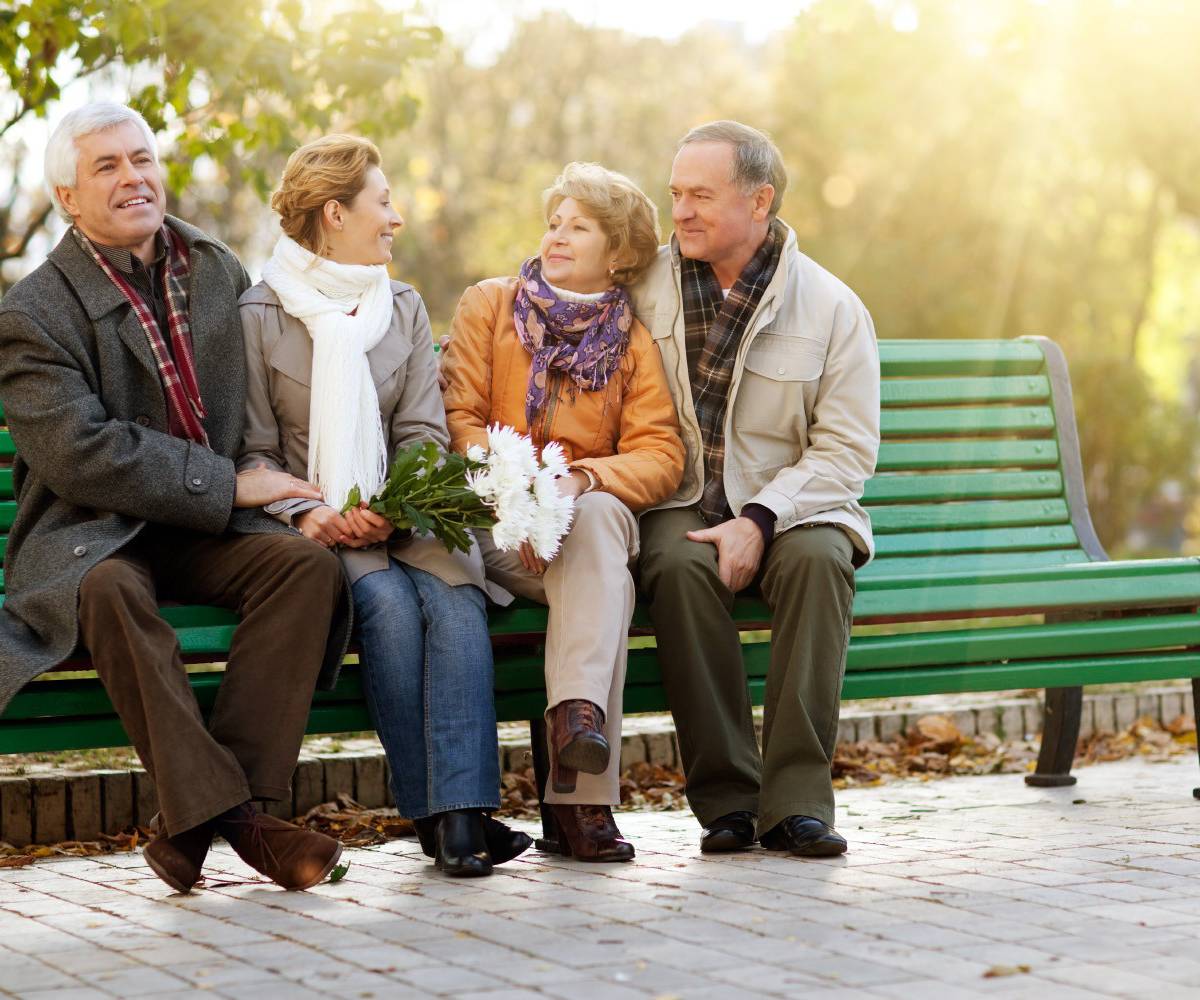 